7.2.18.4 Rochedale urban community neighbourhood plan code7.2.18.4.1 ApplicationThis code applies to assessing a material change of use, reconfiguring a lot, operational work or building work in the Rochedale urban community neighbourhood plan area if:assessable development where this code is an applicable code identified in the assessment benchmarks column of a table of assessment for a neighbourhood plan (section 5.9); orimpact assessable development.Land within the Rochedale urban community neighbourhood plan area is identified on the NPM-018.4 Rochedale urban community neighbourhood plan map and includes the following precincts:Town centre precinct (Rochedale urban community neighbourhood plan/NPP-001);Neighbourhood centre and business service centre precinct (Rochedale urban community neighbourhood plan/NPP-002);Business park and gateway civic precinct (Rochedale urban community neighbourhood plan/NPP-003):Business park sub-precinct (Rochedale urban community neighbourhood plan/NPP-003a);Gateway civic sub-precinct (Rochedale urban community neighbourhood plan/NPP-003b).Future industry precinct (Rochedale urban community neighbourhood plan/NPP-004);Potential development area precinct (Rochedale urban community neighbourhood plan/NPP-005):Very low density residential sub-precinct (Rochedale urban community neighbourhood plan/NPP-005a);Low density residential sub-precinct (Rochedale urban community neighbourhood plan/NPP-005b);Low–medium density residential sub-precinct (Rochedale urban community neighbourhood plan/NPP-005c);Mixed use sub-precinct (Rochedale urban community neighbourhood plan/NPP-005d);Proposed busway station sub-precinct (Rochedale urban community neighbourhood plan/NPP-005e);Community uses sub-precinct (Rochedale urban community neighbourhood plan/NPP-005f).When using this code, reference should be made to section 1.5, section 5.3.2 and section 5.3.3.Note—The following purpose, overall outcomes, performance outcomes and acceptable outcomes comprise the assessment benchmarks of this code.Note—This neighbourhood plan includes a table of assessment with variations to categories of development and assessment. Refer to Table 5.9.59.A, Table 5.9.59.B, Table 5.9.59.C and Table 5.9.59.D.7.2.18.4.2 PurposeThe purpose of the Rochedale urban community neighbourhood plan code is to provide finer grained planning at a local level for the Rochedale urban community neighbourhood plan area.The purpose of the Rochedale urban community neighbourhood plan code will be achieved through overall outcomes including overall outcomes for each precinct of the neighbourhood plan area.The overall outcomes for the neighbourhood plan area are:The Rochedale urban community (‘Rochedale’) is developed as an integrated and master-planned urban community with a mix of uses. These include a range of residential, commercial, industrial and educational uses.Rochedale will mainly comprise residential areas in a series of neighbourhoods, each with a neighbourhood centre that acts as a focal point. There will be a mix of residential types, sizes, tenure and densities providing housing choice and affordability for all stages of the life cycle to meet diverse community needs. Affordable housing is encouraged through development bonuses. The interface between higher densities and lower densities is managed through building heights decreasing with increasing distance from centres and major roads.The range of commercial areas maximises the opportunities for local employment, to provide superior business settings and cluster compatible businesses and services.Koalas and their habitats are protected. Existing vegetation in parks is retained to provide amenity as well as retain elements of the Rochedale cultural landscape. Opportunity exists for the re-alignment of the local park to the south-east of the Rochedale Road and Ford Road intersection to include an existing mature orchard.Development incorporates innovative integrated water management strategies which contribute to making Rochedale water efficient.Core and fringe waterway corridors are located along the existing creek networks of Rochedale and provide for multifunctional uses. Through rehabilitation:the core waterway corridor provides for water conveyance, protection of waterway health, wildlife movement, vegetation protection, urban amenity and low-impact recreation;the fringe waterway corridor, located either side of the core waterway corridor and protecting the core waterway corridor from adverse impacts;provides for pedestrian/cycle movement, essential infrastructure and where shown, local parks.Where safe traffic operation allows, direct lot access will be encouraged to create active frontages and social interaction, streetscape amenity and safety. Direct lot access is not appropriate on the major roads.The focus of the public transport system in Rochedale will be the Town centre precinct (Rochedale urban community neighbourhood plan/NPP-001). However, the further development of the South East Busway is likely to create a new busway station on . This will provide an opportunity for the surrounding community to receive a much higher level of service.Land to the east of Rochedale around ,  and  supports valued wildlife. The road network must be designed to direct through-traffic away from this area.The enhancement of movement system connectivity between Rochedale and communities to the west is to be considered in future movement system planning for the area. In particular, improved public and active transport connections are strongly encouraged. Enhancements to the general road system will focus on improving network efficiency and capacity along existing road corridors such as Mt Gravatt-Capalaba Road and Miles Platting Road.New infrastructure will be provided to the neighbourhood plan area in accordance with Council's Local government infrastructure plan.The long-term intention for the landfill site is for it to continue operation. Options for the site following the end of landfill activities include a metropolitan park.Development is of a height, scale and form which is consistent with the amenity and character, community expectations and infrastructure assumptions intended for the relevant precinct, sub-precinct or site and is only developed at a greater height, scale and form where there is both a community need and an economic need for the development.Town centre precinct (Rochedale urban community neighbourhood plan/NPP-001) overall outcomes are:The Town centre precinct is the main commercial centre for the Rochedale community and is to have the role and function consistent with the District centre zone. It is the central location for retail, community, business and commercial uses in Rochedale. The town centre will contain at least 1 supermarket and supporting shops, as well as business or office uses. Additional facilities, such as for health care service and gymnasium, are encouraged to locate within the precinct, providing residents with local services as well as adding to the centre’s vitality.The precinct provides centrally located bus stops and will be the focus of active and public transport in Rochedale. Residential development is supported and affordable housing is encouraged.The town centre itself has a sense of place featuring a town square, flanked by buildings with community facilities, and, food and drink outlets, with a strong link to a town park and nearby waterway corridor. The town centre may be developed in stages until the ultimate development is realised.The town centre is a compact centre with active streetscapes and pedestrian environments and is not dominated by parking. It provides clear access including a town centre main street, vistas and focus to the nearby town park and waterway corridor to the west of the town centre. Refer to Figure c, Figure d and Figure e which reflect the design principles for how the town centre should ultimately develop. These include the relationship between the town park, community facilities and surrounding uses, the location of active frontages and the function and format of the main street.Through traffic is discouraged from using the main streets by appropriate measures that limit vehicle speed and restrict the road to 2 lanes of moving traffic. The provision of landscaping and kerbside parking assists in achieving a pedestrian-friendly main street. All car parking is accessed via internal town centre roads, not from  or .The town square is the pre-eminent civic space within Rochedale and will perform a vital role in facilitating community interaction. The town square is a versatile space which allows for a variety of uses such as community markets and gatherings.Unrestricted community access is required to promote a sense of community ownership. To achieve this outcome, the town square should be dedicated to the Council for public ownership.Neighbourhood centre and business service centre precinct (Rochedale urban community neighbourhood plan/NPP-002) overall outcomes are:These centres are located to best service the convenience needs of the surrounding community. Figure a indicates the location for these centres and allows flexibility in siting where 2 corner locations are shown. One of the corner sites is developed as a single, consolidated centre. The remaining corner site is developed in character with the adjoining land uses. The maximum gross floor area of each neighbourhood and business service centre is 1,500m2. Full-line supermarkets (greater than 1,000m2 or more than one supermarket activity), discount department stores and retail/bulky goods warehousing are not consistent with the outcomes sought for this precinct.These centres provide strong links with the pedestrian and cycle networks and parks (where applicable) and surrounding residential precincts. Parks that adjoin a centre provide a focus and orientation for the centre.Neighbourhood centres, as identified in Figure a, are small convenience centres that provide local services to the surrounding residential neighbourhoods. These services include shops, restaurants and supporting community uses and childcare facilities. The neighbourhood centres have the role and function consistent with a Neighbourhood centre zone.Business service centres, as identified in Figure a, are small convenience centres that provide local services to the surrounding business community. These services include small food outlets, support office uses for businesses and limited retail. Childcare facilities are not considered compatible with these centres because of their close proximity to the landfill site.Impact assessable uses that are consistent with the outcomes sought for the precinct include:centre activities (excluding childcare centre in a business service centre);multiple dwellings.Impact assessable uses that are not consistent with the outcomes sought for the precinct include a childcare centre in a business service centre.Business park and gateway civic precinct (Rochedale urban community neighbourhood plan/NPP-003) overall outcomes are:This precinct accommodates specialised employment opportunities within Rochedale.Business park sub-precinct (Rochedale urban community neighbourhood plan/NPP003a):This sub-precinct forms a buffer area between the Rochedale landfill, the future industry area and residential areas. It accommodates high amenity and low impact industry. Ancillary uses such as cafes are consistent with the outcomes sought. Stand-alone office or retail uses are not consistent with the outcomes sought.A function facility is encouraged, adjoining the business service centre and waterway.Stand-alone childcare centre facilities are not considered compatible due to the sub-precinct’s proximity to the landfill site. However, small-scale childcare facilities that can provide adequate space and equipment to allow active play may be supported where they are ancillary to and integrated with an industry use on the same site.Gateway civic sub-precinct (Rochedale urban community neighbourhood plan/NPP-003b):This sub-precinct is in a visible location near the motorways and has signature buildings that act as a gateway into Rochedale. It accommodates offices and related educational facilities. This is the only sub-precinct where a service station is appropriate.Impact assessable uses that are consistent with the outcomes sought for this precinct include:if in the Business park sub-precinct (Rochedale urban community neighbourhood plan/NPP-003a):function facility;educational establishment where a technical institute;childcare centre where integrated with an industry on the same site and catering for workers on the site;service industry;warehouse;telecommunications facility where any tower is located 30m from the site boundary of a dwelling house or land included in Low density residential.a service station if in the Gateway civic sub-precinct (Rochedale urban community neighbourhood plan/NPP-003b).Impact assessable uses that are not consistent with the outcomes sought for this precinct include an office if in the Business park sub-precinct.Future industry precinct (Rochedale urban community neighbourhood plan/NPP-004) overall outcomes are:Waterway corridors are rehabilitated upon development of a site.It is anticipated that low impact industry to medium impact industry will locate on this site.Development provides a recreation space appropriate for use by the site’s worker population.Development takes into consideration the site’s proximity to Bulimba Creek and its strategic role in forming part of the north–south fauna corridor.Note—A structure plan is to be prepared in accordance with the Structure planning planning scheme policy for industrial development.Potential development area precinct (Rochedale urban community neighbourhood plan/NPP-005) overall outcomes are:Very low density residential sub-precinct (Rochedale urban community neighbourhood plan/NPP-005a):This sub-precinct comprises predominantly dwelling houses located to protect and strengthen the ecological values of the precinct.Land in this sub-precinct will have a yield of 5 dwellings per hectare and a minimum lot size of 2,000m2.Reconfiguration to create smaller lots may be supported where it can be demonstrated that a better ecological outcome will be achieved and provided that the semi-rural, open space character of the area will not be compromised.Impact assessable uses that are not consistent with the outcomes sought for this sub-precinct include:multiple dwelling;reconfiguring of lots less than 2,000m2.Low density residential sub-precinct (Rochedale urban community neighbourhood plan/NPP-005b):This sub-precinct predominantly comprises a mix of lot sizes for detached dwelling houses with a yield of 14 dwellings per hectare.Land located adjoining the low–medium density residential potential development area, within a 400m walkable catchment of local neighbourhood centres lot boundaries or facing onto local parks, will support multiple dwellings with a yield of 16 dwellings per hectare.Affordable housing is encouraged.Impact assessable uses that are consistent with the outcomes sought include multiple dwellings (where complying with AO21).Low-medium density residential sub-precinct (Rochedale urban community neighbourhood plan/NPP-005c):This sub-precinct comprises a mix of dwelling houses and multiple dwellings at a yield of 16-25 dwellings per hectare.Aged-care accommodation and affordable housing will be supported near neighbourhood centres and the town centre.Mixed use sub-precinct (Rochedale urban community neighbourhood plan/NPP-sub-005d):This sub-precinct comprises predominantly higher density multiple dwellings located around the Town centre precinct, neighbourhood centres and busway stations.Some small-scale commercial activities will be acceptable, where they are compatible with the residential nature of the area. These commercial uses will be on the ground and lower levels of a multiple dwelling, or may be accommodated within the same site in a separate building.Affordable housing is encouraged.The Mixed use sub-precinct at Underwood Road and at the intersection of Miles Platting Road and Rochedale Road has a yield of 40 dwellings per hectare.The Mixed use sub-precinct around the Town centre precinct (Rochedale urban community local plan/NPP-001) has a yield of 50 dwellings per hectare.Proposed busway station sub-precinct (Rochedale urban community neighbourhood plan/NPP-005e):This sub-precinct is intended to accommodate a future busway station. Some commercial development, primarily serving the convenience needs of busway patrons, is considered compatible as part of the initial development of the land for a busway station. The preferred longer term development option is for an integrated mixed use precinct incorporating a component of retail, higher density residential, including elements of affordable housing, and high-quality office uses. Full-line supermarkets (greater than 1,000m2 or more than one supermarket activity), discount department stores and retail/bulky goods warehousing are not consistent with the outcomes sought for this precinct.This mixed use form of development will be supported on the busway station site, and subject to further investigation, may be supported within a 400m radius of the busway station. Any interim land use within this radius does not prejudice the achievement of this preferred future land use option. Any future development does not challenge the retail primacy of the town centre within Rochedale, and is compatible with surrounding land uses.Development in the community uses sub-precinct (Rochedale urban community neighbourhood plan/NPP-005f):Supports the existing community uses located on Rochedale Road to create the opportunity to provide a strong community and educational precinct. The additional land adjoining Redeemer Lutheran College allows uses such as schools, training, community facilities and childcare centre facilities.Integrates community uses with the town centre to provide uses such as public meeting places, public halls and a youth activity centre and a childcare centre.Encourages the retention and use of the existing community facilities for a range of uses.7.2.18.4.3 Performance outcomes and acceptable outcomesTable 7.2.18.4.3.A—Performance outcomes and acceptable outcomesTable 7.2.18.4.3.B—Maximum building height and gross floor areaTable 7.2.18.4.3.C—Local parkland – valuable featuresView the high resolution of Figure a–Rochedale urban community neighbourhood plan (PDF file size is 217Kb)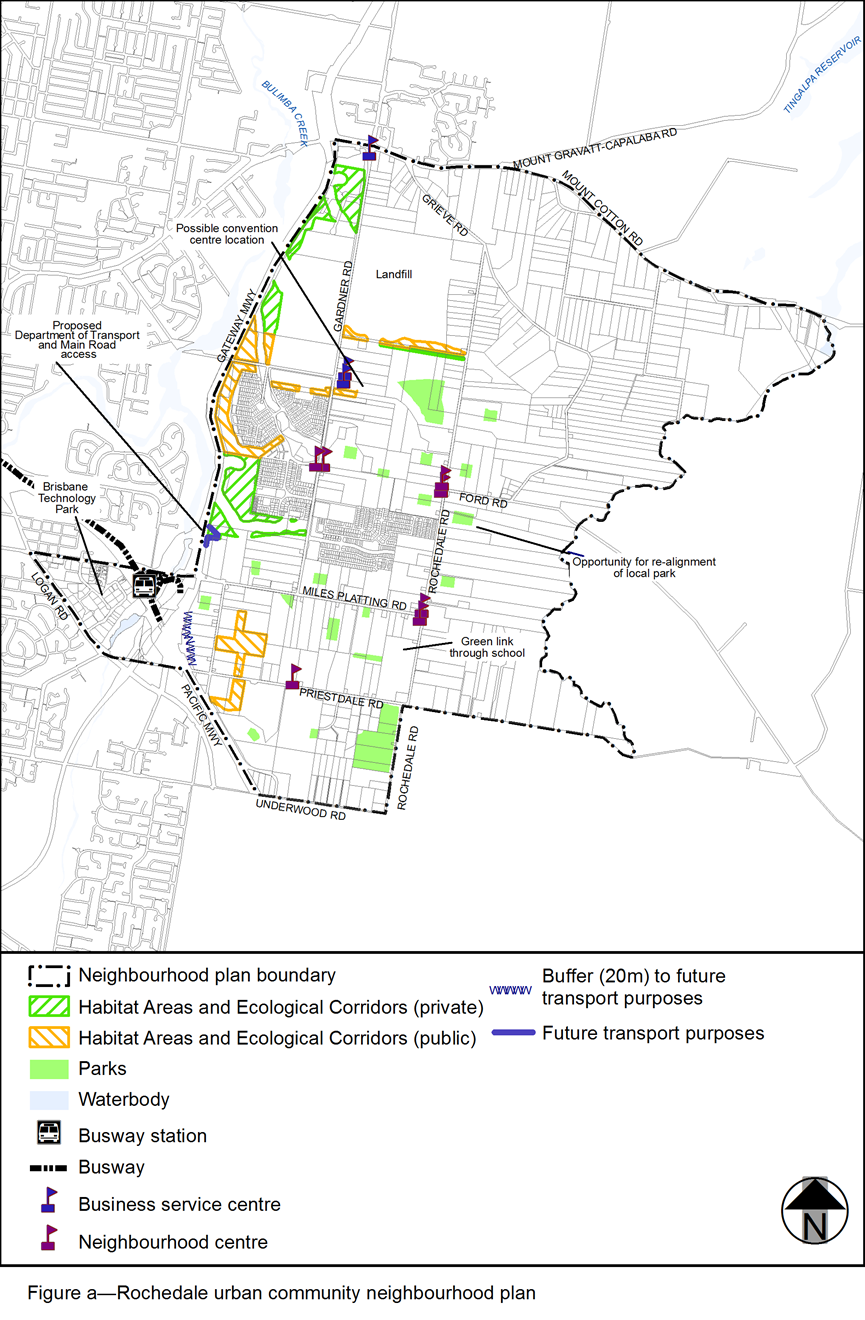 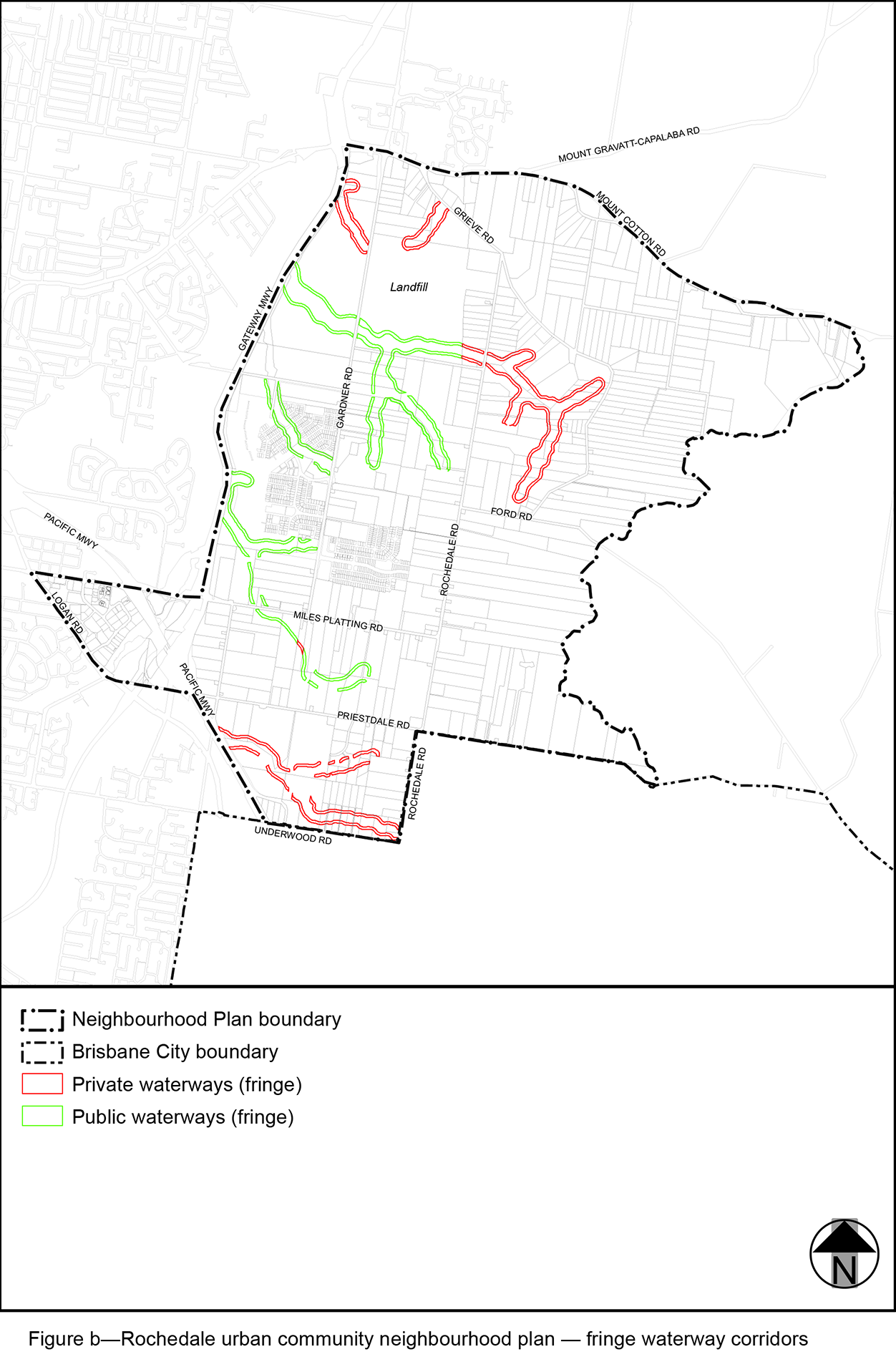 View the high resolution of Figure b–Rochedale urban community neighbourhood plan – fringe waterway corridors (PDF file size is 282Kb)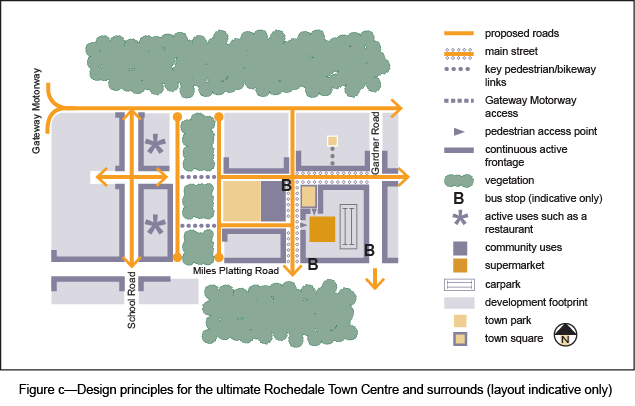 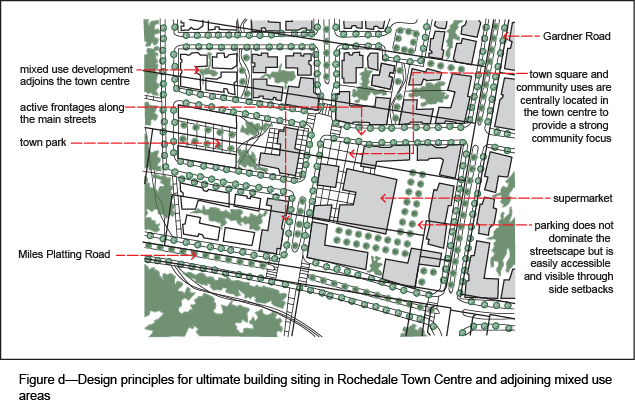 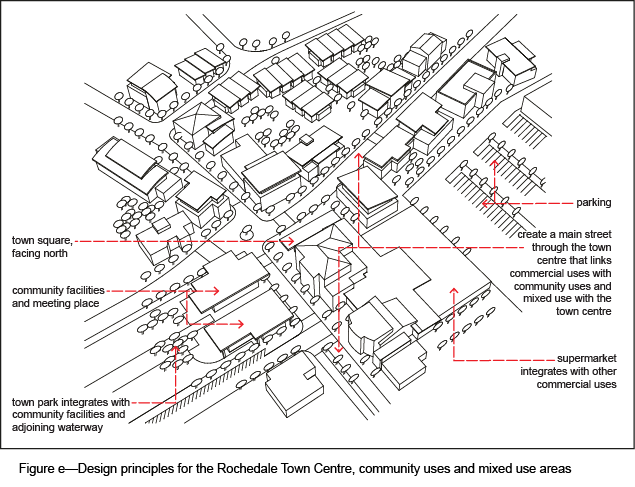 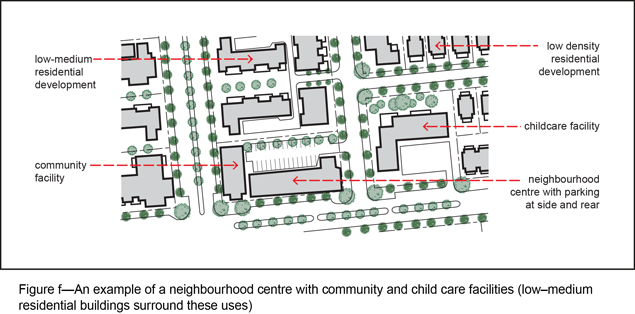 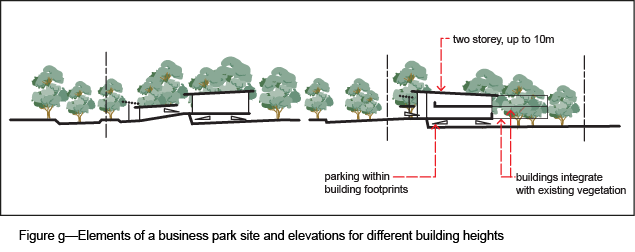 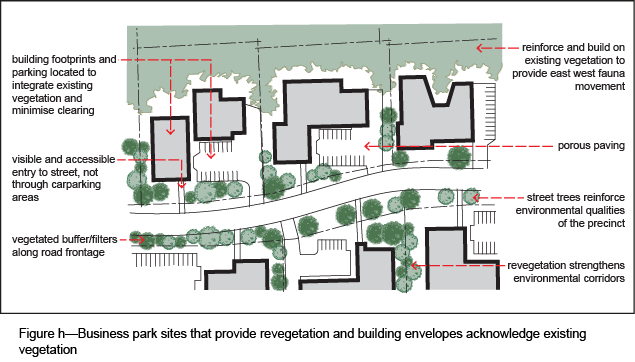 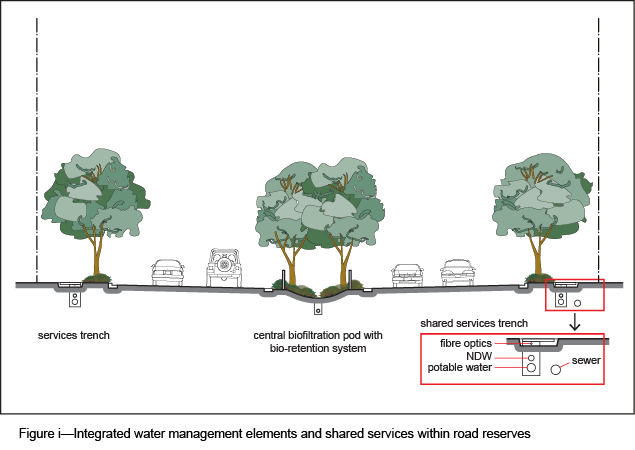 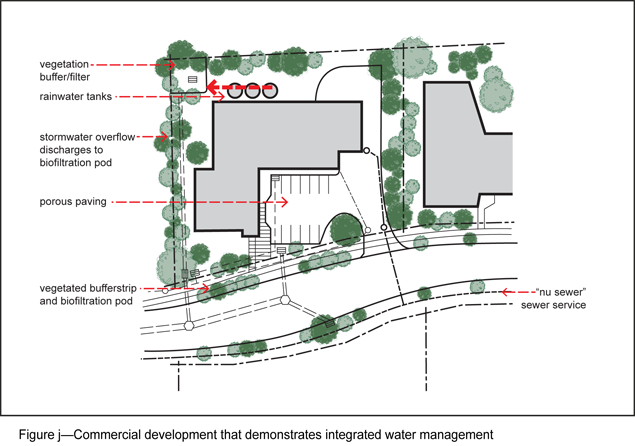 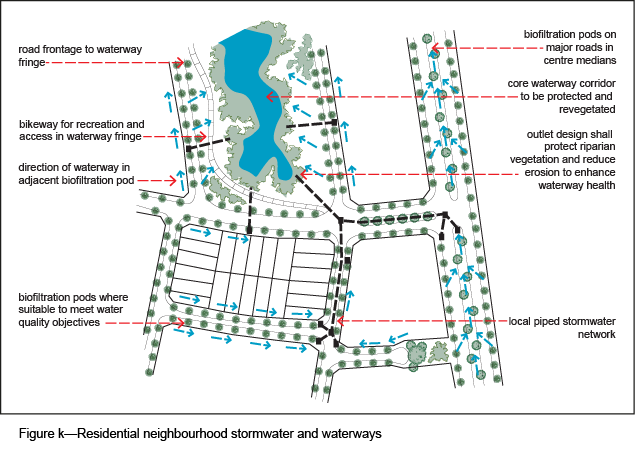 Performance outcomesAcceptable outcomesGeneralGeneralPO1Development is of a height, scale and form that achieves the intended outcome for the precinct, improves the amenity of the neighbourhood plan area, contributes to a cohesive streetscape and built form character and is:consistent with the anticipated density and assumed infrastructure demand;aligned to community expectations about the number of storeys to be built;proportionate to and commensurate with the utility of the site area and frontage width;designed to avoid a significant and undue adverse amenity impact to adjoining development;sited to enable existing and future buildings to be well separated from each other and to avoid affecting the potential development of an adjoining site.Note—Development that exceeds the intended number of storeys or building height can place disproportionate pressure on the transport network, public space or community facilities in particular.Note—Development that is over-scaled for its site can result in an undesirable dominance of vehicle access, parking and manoeuvring areas that significantly reduce streetscape character and amenity.AO1Development complies with the number of storeys and building height in Table 7.2.18.4.3.B.Note—Neighbourhood plans will mostly specify the maximum number of storeys where zone outcomes have been varied in relation to building height. Some neighbourhood plans may also specify the height in metres. Development must comply with both parameters where maximum number of storeys and height in metres are specified.PO2Development protects significant existing vegetation.AO2No acceptable outcome is prescribed.PO3Development avoids interim conflicts with nearby agricultural uses.AO3Development does not occur within 500m of poultry sheds until the operation ceases.PO4Development protects koala habitat within the neighbourhood plan area.AO4.1Development including the development footprint and roads does not adversely impact on koalas or their habitat.Note—A tree survey plan can assist in demonstrating compliance. Guidance on koala habitat, completing a tree survey and designing development to protect koalas, is included in the Biodiversity areas planning scheme policy.PO4Development protects koala habitat within the neighbourhood plan area.AO4.2Development including the development footprint, design and layout:protects non-juvenile koala habitat trees;maximises the size and consolidates areas to be conserved as koala habitat on-site and in combination with adjoining sites;maximises connectivity between non-juvenile koala habitat trees which will be conserved on site and with adjoining sites;excludes filling or excavation from the tree protection zone of non-juvenile koala habitat trees.PO4Development protects koala habitat within the neighbourhood plan area.AO4.3Development incorporates koala habitat trees in landscaping and open space areas.Note—Guidance on koala habitat trees in  is provided in the Biodiversity areas planning scheme policy.PO5Development design and layout facilitates the safe movement of koalas through the landscape.AO5Development, if including fencing or other barriers (including during construction phase), is designed:to allow safe koala movement where there is direct threat of injury or death to koalas from incompatible land use activities;to exclude koalas from areas containing domestic or security dogs.Note—Refer to the Queensland Government Koala Safety Fencing and Measures Guideline for further guidance.PO6Development protects, restores and secures habitat areas and ecological corridors as shown in Figure a.AO6.1Development, if including fencing:enables the unobstructed movement of fauna to outside the corridor;enables the unobstructed movement of fauna within the corridor.PO6Development protects, restores and secures habitat areas and ecological corridors as shown in Figure a.AO6.2Development, if the site includes land within the Habitat areas and ecological corridors (public) shown in Figure a:the habitat area and ecological corridor is rehabilitated and stabilised in accordance with an approved rehabilitation plan;at the completion of rehabilitation, the land is transferred to Council for public ownership and included in the Conservation zone.Note—Council will require the submission of a rehabilitation plan to demonstrate achievement of this outcome. Rehabilitation is to be:completed within 1 year of the operational works approval being granted;maintained for a minimum of 3 years, removing rubbish and weeds, replacing damaged and dead vegetation and managing erosion.PO6Development protects, restores and secures habitat areas and ecological corridors as shown in Figure a.AO6.3Development, if the site includes land within the habitat areas and ecological corridors (private) shown in Figure a:the habitat area and ecological corridor is rehabilitated and stabilised in accordance with an approved rehabilitation plan;land is secured with covenants or other long-term management agreements as a condition of development approval to ensure the protection of vegetation within the corridor.Note—Council will require the submission of a rehabilitation plan to demonstrate achievement of this outcome. Rehabilitation is to be:completed within 1 year of the operational works approval being granted;maintained for a minimum period of 3 years, removing rubbish and weeds, replacing damaged and dead vegetation and managing erosion.If in the Potential development area precinct (Rochedale urban community neighbourhood plan/NPP-005)If in the Potential development area precinct (Rochedale urban community neighbourhood plan/NPP-005)PO7Development of new lots demonstrates that they are suitable to accommodate a range of housing.AO7.1Development where house lots are smaller than 400m2 demonstrates that:a 9m x 15m building envelope can be contained within the lot;not more than 10 lots smaller than 400m2 adjoin each other where fronting the same street;no lot is less than 300m2.PO7Development of new lots demonstrates that they are suitable to accommodate a range of housing.AO7.2Development in the Low density residential sub-precinct (Rochedale urban community neighbourhood plan/NPP-005b) and the Low–medium density residential sub-precincts (Rochedale urban community neighbourhood plan/NPP-005c) achieves a mix of residential lot sizes to encourage different forms of housing choice.PO8Development provides infrastructure to encourage the rollout of high-speed broadband networks.AO8Development provides all lots with high-speed telecommunications infrastructure in accordance with the Infrastructure design planning scheme policy.PO9Development for a sensitive use or in a sensitive zone or zone precinct is protected from noise from major roads in a manner that does not compromise streetscape amenity and vitality.AO9.1Noise attenuation measures that achieve a high level of visual amenity are provided adjacent to the Gateway Motorway and Pacific Motorway as shown in Figure a.Note—Noise attenuation measures are to be consistent with the relevant Department of Transport and Main Roads road traffic noise requirements.Note—Dense landscaping is to totally screen any noise attenuation measure when viewed from the Gateway Motorway.PO9Development for a sensitive use or in a sensitive zone or zone precinct is protected from noise from major roads in a manner that does not compromise streetscape amenity and vitality.AO9.2Development of residential uses along suburban routes incorporates suitable facade treatment to mitigate adverse noise impacts.Note—Council will not support acoustic fencing along suburban routes.PO10Development provides public parkland on a site or a number of sites that:is of a sufficient cumulative area to adequately cater for the recreation needs of the development and the Rochedale community;is of a sufficient area and dimensions to cater for a broad range of passive and active recreation activities;is distributed to be within a comfortable walking distance of the majority of dwellings;is located to protect and optimise valuable landscape features, including the features identified in Table 7.2.18.4.3.C and view corridors;has a minimum road frontage of approximately 50%.AO10.1Development that includes a district sports park:is provided in accordance with the Local government infrastructure plan;incorporates sporting facilities such as playing fields as well as ancillary buildings, including club houses, changing facilities and meeting rooms;protects the valuable features identified in Table 7.2.18.4.3.C.PO10Development provides public parkland on a site or a number of sites that:is of a sufficient cumulative area to adequately cater for the recreation needs of the development and the Rochedale community;is of a sufficient area and dimensions to cater for a broad range of passive and active recreation activities;is distributed to be within a comfortable walking distance of the majority of dwellings;is located to protect and optimise valuable landscape features, including the features identified in Table 7.2.18.4.3.C and view corridors;has a minimum road frontage of approximately 50%.AO10.2Development that includes a district recreation park:is provided in accordance with the Local government infrastructure plan;provides opportunities for recreation activities;protects the valuable features identified in Table 7.2.18.4.3.C.PO10Development provides public parkland on a site or a number of sites that:is of a sufficient cumulative area to adequately cater for the recreation needs of the development and the Rochedale community;is of a sufficient area and dimensions to cater for a broad range of passive and active recreation activities;is distributed to be within a comfortable walking distance of the majority of dwellings;is located to protect and optimise valuable landscape features, including the features identified in Table 7.2.18.4.3.C and view corridors;has a minimum road frontage of approximately 50%.AO10.3Development that includes a local recreation park:is provided in accordance with the  Local government infrastructure plan;provides opportunities for  recreation activities;protects the valuable features identified in Table 7.2.18.4.3.C.PO11Development provides stormwater management infrastructure that is:integrated with other urban infrastructure or located on privately owned open space; orlocated in a suitable public park or fringe waterway corridor and does not reduce the utility, amenity or function of public parkland.AO11Development includes stormwater management infrastructure that is:provided in privately owned land; orlocated in fringe waterway corridor; orlocated in public parkland only where:the park comprises an area of at least 1 hectare;it does not result in the removal or interference with the valuable features identified in Table 7.2.18.4.3.C;it does not occupy more than 5% of the total land surface;it does not reduce the range of quality of recreational opportunities available in the park;it incorporates landscaping consistent with the character of the public park.PO12Development of the public road network:is of sufficient capacity to cater for anticipated travel demand;is highly interconnected;maintains the integrity of the traditional main road grid formed by  Road, ,  and ;respects local landscape features such as topography and waterways;is of a sufficient width to incorporate water sensitive urban design, pedestrian and cyclist paths, on-road car parking and street tree planting;caters for and integrates pedestrian and cyclist facilities;is designed and constructed so as not to adversely affect permeability of efficient transport services including both active and passenger transport considerations;promotes the efficient provision of bus and other public transport infrastructure;directs through traffic away from ecologically sensitive areas to the east of Rochedale;facilitates active streetscapes and casual surveillance of public parks.AO12.1Development ensures that roads border at least 75% of the perimeter of local recreation parks.PO12Development of the public road network:is of sufficient capacity to cater for anticipated travel demand;is highly interconnected;maintains the integrity of the traditional main road grid formed by  Road, ,  and ;respects local landscape features such as topography and waterways;is of a sufficient width to incorporate water sensitive urban design, pedestrian and cyclist paths, on-road car parking and street tree planting;caters for and integrates pedestrian and cyclist facilities;is designed and constructed so as not to adversely affect permeability of efficient transport services including both active and passenger transport considerations;promotes the efficient provision of bus and other public transport infrastructure;directs through traffic away from ecologically sensitive areas to the east of Rochedale;facilitates active streetscapes and casual surveillance of public parks.AO12.2Development along suburban routes ensures that:direct lot access is not provided;rear access lanes are provided behind allotments.PO12Development of the public road network:is of sufficient capacity to cater for anticipated travel demand;is highly interconnected;maintains the integrity of the traditional main road grid formed by  Road, ,  and ;respects local landscape features such as topography and waterways;is of a sufficient width to incorporate water sensitive urban design, pedestrian and cyclist paths, on-road car parking and street tree planting;caters for and integrates pedestrian and cyclist facilities;is designed and constructed so as not to adversely affect permeability of efficient transport services including both active and passenger transport considerations;promotes the efficient provision of bus and other public transport infrastructure;directs through traffic away from ecologically sensitive areas to the east of Rochedale;facilitates active streetscapes and casual surveillance of public parks.AO12.3Development allows for road construction within the fringe waterway corridor only where the waterway corridor adjoins a potential development area.PO12Development of the public road network:is of sufficient capacity to cater for anticipated travel demand;is highly interconnected;maintains the integrity of the traditional main road grid formed by  Road, ,  and ;respects local landscape features such as topography and waterways;is of a sufficient width to incorporate water sensitive urban design, pedestrian and cyclist paths, on-road car parking and street tree planting;caters for and integrates pedestrian and cyclist facilities;is designed and constructed so as not to adversely affect permeability of efficient transport services including both active and passenger transport considerations;promotes the efficient provision of bus and other public transport infrastructure;directs through traffic away from ecologically sensitive areas to the east of Rochedale;facilitates active streetscapes and casual surveillance of public parks.AO12.4Development of roads does not occupy more than 80% of the fringe waterway corridor.PO13Development protects and enhances the function, water conveyance and water quality of the fringe waterway corridors.AO13.1Development provides fringe corridors 10m wide as shown in Figure b (the fringe corridor is located on one or both sides of the waterway corridor as indicated on the Waterway corridors overlay).PO13Development protects and enhances the function, water conveyance and water quality of the fringe waterway corridors.AO13.2Development on a site containing a private waterway corridor, as shown in Figure b, retains the waterway corridor in private ownership and uses easements and covenants to accommodate stormwater flows.PO14Development must integrate water supply, waterway corridor, wastewater and stormwater management to ensure protection of the water cycle by:minimising water demand;minimising discharge and infiltration to public sewerage infrastructure;slowing the movement of water through the landscape;maximising surface water infiltration;minimising wastewater production;minimising impacts on the water cycle;minimising flooding impacts including no adverse impact on the flood immunity of the Gateway and Pacific motorways;protecting waterway health by improving stormwater quality and reducing site run-off;incorporating water re-use infrastructure to maximise recycling opportunities;minimising the extent of continuous impervious surfaces;using alternative water sources via the construction of a reticulated non drinking water network.Note—Refer to Figure i, Figure j and Figure k which are examples of how water sensitive design principles can be incorporated into road reserves, commercial and residential developments and waterways.Note—The designated rainwater tank area is the area shown within the neighbourhood plan boundary in Figure a.AO14.1Development demonstrates effective management of the water cycle by submitting for approval, at the development application stage, a site-based integrated water management plan that includes provisions for the following water sensitive urban design measures:NuSewer welded PE sewers;reticulated non-drinking water system with a connection to the western corridor recycled water pipeline is supplied to each lot;biofiltration pods;bioretention systems;on-site infiltration/porous pavements;conveyance and non-conveyance bioretention systems;filter/buffer strips;water-efficient landscaping.Note—The integrated water management plan is to include details of the proposed measures, when they are to be in place, how they are to be implemented (such as conditions on development, covenants) and who will implement and maintain them.PO14Development must integrate water supply, waterway corridor, wastewater and stormwater management to ensure protection of the water cycle by:minimising water demand;minimising discharge and infiltration to public sewerage infrastructure;slowing the movement of water through the landscape;maximising surface water infiltration;minimising wastewater production;minimising impacts on the water cycle;minimising flooding impacts including no adverse impact on the flood immunity of the Gateway and Pacific motorways;protecting waterway health by improving stormwater quality and reducing site run-off;incorporating water re-use infrastructure to maximise recycling opportunities;minimising the extent of continuous impervious surfaces;using alternative water sources via the construction of a reticulated non drinking water network.Note—Refer to Figure i, Figure j and Figure k which are examples of how water sensitive design principles can be incorporated into road reserves, commercial and residential developments and waterways.Note—The designated rainwater tank area is the area shown within the neighbourhood plan boundary in Figure a.AO14.2Development occurring in a potential development area provides and connects to a reticulated non-drinking water network supplied by purified recycled water from the western corridor recycled water pipeline that is then connected to:fire hydrants and fire service;outdoor hose connections via below-ground quick-coupling valves for use on:landscaped areas;public and private parks, gardens, landscaped areas and recreation areas;wash-down areas;other uses where appropriate in preference to potable water.PO14Development must integrate water supply, waterway corridor, wastewater and stormwater management to ensure protection of the water cycle by:minimising water demand;minimising discharge and infiltration to public sewerage infrastructure;slowing the movement of water through the landscape;maximising surface water infiltration;minimising wastewater production;minimising impacts on the water cycle;minimising flooding impacts including no adverse impact on the flood immunity of the Gateway and Pacific motorways;protecting waterway health by improving stormwater quality and reducing site run-off;incorporating water re-use infrastructure to maximise recycling opportunities;minimising the extent of continuous impervious surfaces;using alternative water sources via the construction of a reticulated non drinking water network.Note—Refer to Figure i, Figure j and Figure k which are examples of how water sensitive design principles can be incorporated into road reserves, commercial and residential developments and waterways.Note—The designated rainwater tank area is the area shown within the neighbourhood plan boundary in Figure a.AO14.3Development provides a site-based stormwater management plan demonstrating compliance with the Stormwater code and the provisions in the Infrastructure design planning scheme policy.PO14Development must integrate water supply, waterway corridor, wastewater and stormwater management to ensure protection of the water cycle by:minimising water demand;minimising discharge and infiltration to public sewerage infrastructure;slowing the movement of water through the landscape;maximising surface water infiltration;minimising wastewater production;minimising impacts on the water cycle;minimising flooding impacts including no adverse impact on the flood immunity of the Gateway and Pacific motorways;protecting waterway health by improving stormwater quality and reducing site run-off;incorporating water re-use infrastructure to maximise recycling opportunities;minimising the extent of continuous impervious surfaces;using alternative water sources via the construction of a reticulated non drinking water network.Note—Refer to Figure i, Figure j and Figure k which are examples of how water sensitive design principles can be incorporated into road reserves, commercial and residential developments and waterways.Note—The designated rainwater tank area is the area shown within the neighbourhood plan boundary in Figure a.AO14.4Development demonstrates compliance with regards to stormwater impacts and measures on the Gateway Motorway and Pacific Motorway in accordance with the Infrastructure design planning scheme policy and the Main Roads Road Drainage Manual.PO15Development incorporates consistent, formalised street planting along roads by:defining and enclosing public space;enhancing landscape amenity;promoting a sense of place for Rochedale;providing shade for pedestrian and parked vehicles.AO15Development incorporates consistent, regularly spaced street tree plantings of species, along all roads and are selected from the Planting species planning scheme policy list.Note—For an application for reconfiguring a lot, the Council will require the submission of a street tree planting plan and schedule that demonstrates compliance.If reconfiguring a lot in the Potential development area precinct (Rochedale urban community neighbourhood plan/NPP-005), where in the Very low density residential sub-precinct (Rochedale urban community neighbourhood plan/NPP-005a)If reconfiguring a lot in the Potential development area precinct (Rochedale urban community neighbourhood plan/NPP-005), where in the Very low density residential sub-precinct (Rochedale urban community neighbourhood plan/NPP-005a)PO16Development protects and strengthens the ecological values of the precinct while maintaining a semi-rural character.AO16.1Development includes a minimum lot size of 2,000m2.Note—Smaller lot sizes may be supported for ecologically sensitive development that retains a semi-rural character and protects and strengthens the ecological values of the precinct.PO16Development protects and strengthens the ecological values of the precinct while maintaining a semi-rural character.AO16.2Development and subdivision layouts are designed to protect and strengthen significant vegetation and koala habitat linkages.If for a multiple dwellingIf for a multiple dwellingPO17Development incorporates landscaping that facilitates sustainable subtropical design by providing:sufficient space for the retention and/ or establishment of significant substantial vegetation;locally appropriate plant species in accordance with the Planting species planning scheme policy;hard-scape/paving design and materials that minimise heat reflection and site run-off;appropriate seasonal shade and passive cooling/heating of outdoor spaces throughout the year;private open space located to maximise indoor/outdoor connections;design and plant selection to minimise water use and contribute to stormwater management.AO17.1Development provides a minimum 40% of the site area as open space with a minimum dimension of 3m, with half of the open space dedicated to deep planting with a minimum dimension of 6m.PO17Development incorporates landscaping that facilitates sustainable subtropical design by providing:sufficient space for the retention and/ or establishment of significant substantial vegetation;locally appropriate plant species in accordance with the Planting species planning scheme policy;hard-scape/paving design and materials that minimise heat reflection and site run-off;appropriate seasonal shade and passive cooling/heating of outdoor spaces throughout the year;private open space located to maximise indoor/outdoor connections;design and plant selection to minimise water use and contribute to stormwater management.AO17.2Development includes plant species in accordance with the Planting species planning scheme policy.PO18Development involving dual occupancy buildings has the appearance of a single detached house.AO18.1Development is located on a lot with a minimum total site area of 800m2.PO18Development involving dual occupancy buildings has the appearance of a single detached house.AO18.2Development is located on a lot with a minimum average lot width of 20m.PO18Development involving dual occupancy buildings has the appearance of a single detached house.AO18.3Development has a maximum site cover of:60% for a site with a site area of less than 1,000m2;50% for a site with a site area of 1,000m2 or greater.PO18Development involving dual occupancy buildings has the appearance of a single detached house.AO18.4Development of dual occupancy dwellings, where provided side by side, share a wall for at least 50% of the total building length.PO19Development distributes dual occupancies to be subordinate to single, detached houses within the landscape.AO19.1Development does not include more than 10% of sites for dual occupancy development.PO19Development distributes dual occupancies to be subordinate to single, detached houses within the landscape.AO19.2Development does not include dual occupancies that border another site occupied or subject to a current approval for a dual occupancy except where 2 corner sites share a boundary, provided that the number of dual occupancies fronting a single intersection does not exceed 2.If for a multiple dwelling in the Potential development area precinct (Rochedale urban community neighbourhood plan/NPP-005), where in the Low density residential sub-precinct (Rochedale urban community neighbourhood plan/NPP-005b)If for a multiple dwelling in the Potential development area precinct (Rochedale urban community neighbourhood plan/NPP-005), where in the Low density residential sub-precinct (Rochedale urban community neighbourhood plan/NPP-005b)PO20Development of multiple dwellings is:co-located with land designated for increased residential densities; orlocated within a comfortable walking distance of a centre; orintegrated with a local park.AO20Development of multiple dwellings is located:adjoining land in the Low-medium density residential sub-precinct (Rochedale urban community neighbourhood plan/NPP-005c); orwithin 400m of a neighbourhood centre lot boundary; ordirectly overlooking a district recreation or local recreation park.If in the Potential development area precinct (Rochedale urban community neighbourhood plan/NPP-005), where in the Mixed use sub-precinct (Rochedale urban community neighbourhood plan/NPP-005d)If in the Potential development area precinct (Rochedale urban community neighbourhood plan/NPP-005), where in the Mixed use sub-precinct (Rochedale urban community neighbourhood plan/NPP-005d)PO21Development is primarily for residential uses.AO21Development of residential uses comprises a minimum of 70% of the gross floor area of the overall development for all buildings on a site.PO22Development limits conflict between residential and non-residential activity.AO22.1Development includes minimum lot sizes of:1,600m2 for mixed use buildings; or800m2 and a minimum frontage of 20m for multiple dwellings.PO22Development limits conflict between residential and non-residential activity.AO22.2Development of non-residential uses must be designed and constructed to attenuate and minimise noise impacts to on-site or adjoining residential uses.PO22Development limits conflict between residential and non-residential activity.AO22.3Development provides separate pedestrian entries for the residential and non-residential components of the development.PO23Development of mixed use buildings orientates commercial uses to the street to encourage active street frontages, including an adaptable ground storey to allow maximum flexibility in accommodating different uses such as centre activities in the future.AO23.1Development includes commercial uses located on the ground storey and lower floors on or near the street.PO23Development of mixed use buildings orientates commercial uses to the street to encourage active street frontages, including an adaptable ground storey to allow maximum flexibility in accommodating different uses such as centre activities in the future.AO23.2Development provides a minimum floor-to-ceiling height of 4.2m for ground-storey uses.If in the Potential development area precinct (Rochedale urban community neighbourhood plan/NPP-005), where in the Mixed use sub-precinct (Rochedale urban community neighbourhood plan/NPP-005d) around the town centre and near the intersection of Gardner Road and Miles Platting RoadIf in the Potential development area precinct (Rochedale urban community neighbourhood plan/NPP-005), where in the Mixed use sub-precinct (Rochedale urban community neighbourhood plan/NPP-005d) around the town centre and near the intersection of Gardner Road and Miles Platting RoadPO24Development is in keeping with the higher density character of the sub-precinct and buildings emphasise corners, vistas and create interest in the streetscape.Affordable housing is also encouraged through development bonuses.Note—Refer to design principles contained in Figure c, Figure d and Figure e.AO24Development complies with gross floor area as set out in Table 7.2.18.4.3.B.If in the Potential development area precinct (Rochedale urban community neighbourhood plan/NPP-005), where in the Mixed use sub-precinct (Rochedale urban community neighbourhood plan/NPP005d) at Underwood Road, School Road and the intersection of Miles Platting Road and Rochedale RoadIf in the Potential development area precinct (Rochedale urban community neighbourhood plan/NPP-005), where in the Mixed use sub-precinct (Rochedale urban community neighbourhood plan/NPP005d) at Underwood Road, School Road and the intersection of Miles Platting Road and Rochedale RoadPO25Development:is in keeping with the medium density character of the sub- precinct; buildings emphasise corners, vistas and create interest in the streetscape;affordable housing is also encouraged through development bonuses.AO25Development complies with the gross floor area as set out in Table 7.2.18.4.3.B.If in the Town centre precinct (Rochedale urban community neighbourhood plan/NPP-001)If in the Town centre precinct (Rochedale urban community neighbourhood plan/NPP-001)PO26Development including building siting, road network, access, parking, servicing, public spaces and mix of uses creates a sense of place, identity and vibrancy for the Rochedale town centre.AO26Development contributes towards the ultimate development of the Town centre precinct generally in accordance with the design principles contained in Figure c, Figure d and Figure e.PO27Development incorporates adequate land to ensure the structure and design outcomes of the Town centre precinct are secured.AO27Development is a minimum area of 5 hectares.Note—This provision does not apply to the subdivision of existing or approved buildings.PO28Development supports the town centre's role and function by:reflecting its role in the Rochedale area as a Corridor zone precinct of the District Centre zone;recognising the primacy of Upper Mt Gravatt and Springwood;not challenging the primacy of Upper Mt Gravatt as the major centre for the southern part of .AO28Development does not exceed the total amount of retail gross floor area within the town centre of 14,500m2.Note—Council will request the submission of an economic analysis for any application that proposes a retail gross floor area in excess of this amount.PO29Development of non-residential uses is the primary form of development.AO29Development of non-residential centre activities comprises a minimum 70% of the gross floor area of the overall development for all buildings on a site.PO30Development including building siting and design:is consistent with the higher density, urban character of the town centre;promotes a vibrant active streetscape and public realm;emphasises corners and vistas and creates visual interest in the streetscape.AO30Development complies with the gross floor area as set out in Table 7.2.18.4.3.B.PO31Development in the town centre contains clear and direct view lines and pedestrian connections to adjoining buildings, squares and neighbourhoods.AO31.1Development provides pedestrian links between all road frontages, major activities and features of the town centre.PO31Development in the town centre contains clear and direct view lines and pedestrian connections to adjoining buildings, squares and neighbourhoods.AO31.2Development provides direct lines of sight between the town square, main street and surrounding residential neighbourhoods where possible.PO32Development is designed with an adaptable ground storey to allow maximum flexibility in accommodating different uses in the future including non-residential uses.AO32Development provides a minimum floor-to- ceiling height of 4.8m for the ground storey.PO33Development of the town square and main street provides an urban environment that supports active uses on its fringes, meeting places, places of interest and comfortable and accessible pedestrian movement and activity.AO33.1Development and design of buildings, pathways, landscaping, public spaces and parking integrates the centre and park and facilitates causal surveillance of the town centre by:maximising pedestrian entrances of buildings and windows orientated towards the town square and main street;ensuring pedestrian walkways are sheltered with awnings that protrude from buildings into these public open spaces;ensuring at least 80% of ground-storey frontages are occupied by ‘active’ uses, such as community facilities, retail, sales and restaurants, and that outdoor dining facilities are located immediately adjacent to the town square.PO33Development of the town square and main street provides an urban environment that supports active uses on its fringes, meeting places, places of interest and comfortable and accessible pedestrian movement and activity.AO33.2Development discourages through traffic from using the main street by limiting vehicle speed by:restricting the street to 2 lanes of moving traffic;providing kerbside parking interspersed with shade trees;providing pedestrian crossings at regular intervals which may include other road textures.Note—The Council considers the above measures preferable to traditional traffic calming measures.If in the Neighbourhood centre and business service centres precinct (Rochedale urban community neighbourhood plan/NPP-002)If in the Neighbourhood centre and business service centres precinct (Rochedale urban community neighbourhood plan/NPP-002)PO34Development within a neighbourhood centre:reflects the scale and type of development intended for these precincts;supports residential development and commercial and retail development;does not comprise mixed use development.AO34.1Development of non-residential gross floor area within a neighbourhood centre does not exceed 1,500m2.Note—The total amount of non-residential gross floor area excludes community uses and childcare centre.PO34Development within a neighbourhood centre:reflects the scale and type of development intended for these precincts;supports residential development and commercial and retail development;does not comprise mixed use development.AO34.2Development complies with the gross floor area as set out in Table 7.2.18.4.3.B.PO35Development within a business service centre:reflects the scale and type of development intended for the business service centre and business park areas;supports commercial, retail and light industrial development;does not compromise residential development.AO35.1Development within a business service centre does not exceed the total cumulative amount of 1,500m2 of gross floor area.PO35Development within a business service centre:reflects the scale and type of development intended for the business service centre and business park areas;supports commercial, retail and light industrial development;does not compromise residential development.AO35.2Development complies with the gross floor area as set out in Table 7.2.18.4.3.B.If in the Town centre precinct (Rochedale urban community neighbourhood plan/NPP-001) or the Business park and gateway civic precinct (Rochedale urban community neighbourhood plan/NPP-003)If in the Town centre precinct (Rochedale urban community neighbourhood plan/NPP-001) or the Business park and gateway civic precinct (Rochedale urban community neighbourhood plan/NPP-003)PO36Development includes pedestrian movement and entry areas that are clearly legible and differentiated from vehicle and service areas.AO36.1Development uses landscaping and planting to shape views from the street frontage away from hard-stand areas and towards building features/entries.PO36Development includes pedestrian movement and entry areas that are clearly legible and differentiated from vehicle and service areas.AO36.2Development uses change-of-surface treatments (such as unit pavers) and colours to differentiate between areas used for vehicles and areas for pedestrians.If in the Business park and gateway civic precinct (Rochedale urban community neighbourhood plan/NPP-003), where in the Business park sub-precinct (Rochedale urban community neighbourhood plan/NPP-003a)If in the Business park and gateway civic precinct (Rochedale urban community neighbourhood plan/NPP-003), where in the Business park sub-precinct (Rochedale urban community neighbourhood plan/NPP-003a)PO37Development orientation integrates with the district park.AO37Development locates windows, outlook, staff amenities (such as decks or balconies) to directly overlook the district park.PO38Development design:reflects the scale of development intended for the precinct;reduces the appearance of scale and bulk of the development through massing and articulation.AO38Development complies with gross floor area as set out in Table 7.2.18.4.3.B.If in the Business park and gateway civic precinct (Rochedale urban community neighbourhood plan/NPP-003), where in the Gateway civic sub–precinct (Rochedale urban community neighbourhood plan/NPP-003b)If in the Business park and gateway civic precinct (Rochedale urban community neighbourhood plan/NPP-003), where in the Gateway civic sub–precinct (Rochedale urban community neighbourhood plan/NPP-003b)PO39Development siting, road network, access, car parking, servicing, public spaces and mix of uses create a sense of place, identity and vibrancy for the Gateway civic sub-precinct.AO39Development in the Gateway civic sub-precinct is in accordance with the design principles contained in Figure c.PO40Development size and scale reflects the role of the Gateway civic sub-precinct as an entry precinct to Rochedale.AO40Development complies with gross floor area as set out in Table 7.2.18.4.3.B.PO41Development is designed to mitigate impacts on the values of adjoining habitat areas and ecological corridors.AO41Development incorporates sensitive design measures to mitigate adverse impacts on habitat areas and ecological corridors such as buffer planting, appropriate setbacks and fencing.If in the Future industry precinct (Rochedale urban community neighbourhood plan/NPP-004)If in the Future industry precinct (Rochedale urban community neighbourhood plan/NPP-004)PO42Development ensures building design, landscaping and car parking reflect the site’s visible location adjacent to the Gateway Motorway and as an entry point to Rochedale.AO42.1Development provides a landscaped strip with a minimum width of 6m along all road frontages.PO42Development ensures building design, landscaping and car parking reflect the site’s visible location adjacent to the Gateway Motorway and as an entry point to Rochedale.AO42.2Development site cover does not exceed 75% of the site area.PO42Development ensures building design, landscaping and car parking reflect the site’s visible location adjacent to the Gateway Motorway and as an entry point to Rochedale.AO42.3Development consolidates car parking areas into parking courts internal to the site.DevelopmentBuilding height (number of storeys)Building height (m)Maximum gross floor areaIf in the Town centre precinct (Rochedale urban community neighbourhood plan/NPP-001)If in the Town centre precinct (Rochedale urban community neighbourhood plan/NPP-001)If in the Town centre precinct (Rochedale urban community neighbourhood plan/NPP-001)If in the Town centre precinct (Rochedale urban community neighbourhood plan/NPP-001)Development other than a supermarket2 minimum – 4 maximum9.5m minimum – 15m maximum150% of the site areaDevelopment other than a supermarketNote—Development may be increased to a maximum of 6 storeys, 20m building height and 180% gross floor area if:the building has 2 street frontages and is located in 1 corner of a lot forming the apex of a road intersection or street corner; orit incorporates community facilities; orat least 10% of the total number of proposed dwellings is affordable housing.Note—The cumulative total retail gross floor area within the town centre does not exceed 14,500m2.Note—Development may be increased to a maximum of 6 storeys, 20m building height and 180% gross floor area if:the building has 2 street frontages and is located in 1 corner of a lot forming the apex of a road intersection or street corner; orit incorporates community facilities; orat least 10% of the total number of proposed dwellings is affordable housing.Note—The cumulative total retail gross floor area within the town centre does not exceed 14,500m2.Note—Development may be increased to a maximum of 6 storeys, 20m building height and 180% gross floor area if:the building has 2 street frontages and is located in 1 corner of a lot forming the apex of a road intersection or street corner; orit incorporates community facilities; orat least 10% of the total number of proposed dwellings is affordable housing.Note—The cumulative total retail gross floor area within the town centre does not exceed 14,500m2.Supermarket2 minimum – 4 maximum9.5m minimum – 15m maximumNot specifiedSupermarketNote—No minimum building height or number of storeys applies to development for a supermarket if:it is designed and sited in a manner that demonstrates that the building contributes to the ultimate development of the town centre and design principles contained in Figure c, Figure d and Figure e;it is wholly located behind other buildings so that no part other than a pedestrian entry is visible from a street, square or park where any part of a supermarket building has a height less than 2 storeys and 9.5m building height.Note—The cumulative total retail gross floor area within the town centre does not exceed 14,500m2.Note—No minimum building height or number of storeys applies to development for a supermarket if:it is designed and sited in a manner that demonstrates that the building contributes to the ultimate development of the town centre and design principles contained in Figure c, Figure d and Figure e;it is wholly located behind other buildings so that no part other than a pedestrian entry is visible from a street, square or park where any part of a supermarket building has a height less than 2 storeys and 9.5m building height.Note—The cumulative total retail gross floor area within the town centre does not exceed 14,500m2.Note—No minimum building height or number of storeys applies to development for a supermarket if:it is designed and sited in a manner that demonstrates that the building contributes to the ultimate development of the town centre and design principles contained in Figure c, Figure d and Figure e;it is wholly located behind other buildings so that no part other than a pedestrian entry is visible from a street, square or park where any part of a supermarket building has a height less than 2 storeys and 9.5m building height.Note—The cumulative total retail gross floor area within the town centre does not exceed 14,500m2.If in the Neighbourhood centre and business service centre precinct (Rochedale urban community neighbourhood plan/NPP-002)If in the Neighbourhood centre and business service centre precinct (Rochedale urban community neighbourhood plan/NPP-002)If in the Neighbourhood centre and business service centre precinct (Rochedale urban community neighbourhood plan/NPP-002)If in the Neighbourhood centre and business service centre precinct (Rochedale urban community neighbourhood plan/NPP-002)Any development in the precinct312m80% of the site areaAny development in the precinctNote—The cumulative total non-residential gross floor area within a neighbourhood centre does not exceed 1,500m2.Note—The cumulative total gross floor area within a business service centre does not exceed 1,500m2.Note—The cumulative total non-residential gross floor area within a neighbourhood centre does not exceed 1,500m2.Note—The cumulative total gross floor area within a business service centre does not exceed 1,500m2.Note—The cumulative total non-residential gross floor area within a neighbourhood centre does not exceed 1,500m2.Note—The cumulative total gross floor area within a business service centre does not exceed 1,500m2.If in the  and gateway civic precinct (Rochedale urban community neighbourhood plan/NPP-003), where in the Business park sub-precinct (Rochedale urban community neighbourhood plan/NPP-003a)If in the  and gateway civic precinct (Rochedale urban community neighbourhood plan/NPP-003), where in the Business park sub-precinct (Rochedale urban community neighbourhood plan/NPP-003a)If in the  and gateway civic precinct (Rochedale urban community neighbourhood plan/NPP-003), where in the Business park sub-precinct (Rochedale urban community neighbourhood plan/NPP-003a)If in the  and gateway civic precinct (Rochedale urban community neighbourhood plan/NPP-003), where in the Business park sub-precinct (Rochedale urban community neighbourhood plan/NPP-003a)Any development in the sub-precinct415mNot specifiedFunction facility415m1,800m2If in the  and gateway civic precinct (Rochedale urban community neighbourhood plan/NPP-003), where in the Gateway civic sub-precinct (Rochedale urban community neighbourhood plan/NPP-003b)If in the  and gateway civic precinct (Rochedale urban community neighbourhood plan/NPP-003), where in the Gateway civic sub-precinct (Rochedale urban community neighbourhood plan/NPP-003b)If in the  and gateway civic precinct (Rochedale urban community neighbourhood plan/NPP-003), where in the Gateway civic sub-precinct (Rochedale urban community neighbourhood plan/NPP-003b)If in the  and gateway civic precinct (Rochedale urban community neighbourhood plan/NPP-003), where in the Gateway civic sub-precinct (Rochedale urban community neighbourhood plan/NPP-003b)Any development in the sub-precinct415m120% of the site areaAny development in the sub-precinctNote—Development may be increased to a maximum of 6 storeys, 20m building height and 150% gross floor area if the building has 2 street frontages and is located in 1 corner of a lot forming the apex of a road intersection or street corner.Note—Development may be increased to a maximum of 6 storeys, 20m building height and 150% gross floor area if the building has 2 street frontages and is located in 1 corner of a lot forming the apex of a road intersection or street corner.Note—Development may be increased to a maximum of 6 storeys, 20m building height and 150% gross floor area if the building has 2 street frontages and is located in 1 corner of a lot forming the apex of a road intersection or street corner.If in the Future industry precinct (Rochedale urban community neighbourhood plan/NPP-004)If in the Future industry precinct (Rochedale urban community neighbourhood plan/NPP-004)If in the Future industry precinct (Rochedale urban community neighbourhood plan/NPP-004)If in the Future industry precinct (Rochedale urban community neighbourhood plan/NPP-004)Any development in the precinctNot specified15mNot specifiedIf in the Potential development area precinct (Rochedale community neighbourhood plan/NPP-005), where in the Mixed use sub-precinct (Rochedale urban community neighbourhood plan/NPP-005d)If in the Potential development area precinct (Rochedale community neighbourhood plan/NPP-005), where in the Mixed use sub-precinct (Rochedale urban community neighbourhood plan/NPP-005d)If in the Potential development area precinct (Rochedale community neighbourhood plan/NPP-005), where in the Mixed use sub-precinct (Rochedale urban community neighbourhood plan/NPP-005d)If in the Potential development area precinct (Rochedale community neighbourhood plan/NPP-005), where in the Mixed use sub-precinct (Rochedale urban community neighbourhood plan/NPP-005d)Development around the Town centre and near the intersection of Gardner Road and Miles Platting Road2 minimum – 4 maximum9.5m minimum – 15m maximum150% of the site areaDevelopment around the Town centre and near the intersection of Gardner Road and Miles Platting RoadNote—Development may be increased to a maximum of 6 storeys, 20m building height and 180% gross floor area if:the building has 2 street frontages and is located in 1 corner of a lot forming the apex of a road intersection or street corner; orit incorporates community facilities; orat least 10% of the total number of proposed dwellings is affordable housing.Note—Development is a maximum of 3 storeys and 12m building height where within 10m of a boundary to a 3 storey area.Note—Development may be increased to a maximum of 6 storeys, 20m building height and 180% gross floor area if:the building has 2 street frontages and is located in 1 corner of a lot forming the apex of a road intersection or street corner; orit incorporates community facilities; orat least 10% of the total number of proposed dwellings is affordable housing.Note—Development is a maximum of 3 storeys and 12m building height where within 10m of a boundary to a 3 storey area.Note—Development may be increased to a maximum of 6 storeys, 20m building height and 180% gross floor area if:the building has 2 street frontages and is located in 1 corner of a lot forming the apex of a road intersection or street corner; orit incorporates community facilities; orat least 10% of the total number of proposed dwellings is affordable housing.Note—Development is a maximum of 3 storeys and 12m building height where within 10m of a boundary to a 3 storey area.Development adjoining Underwood Road, School Road and the intersection of Miles Platting Road and Rochedale Road312m80% of the site areaDevelopment adjoining Underwood Road, School Road and the intersection of Miles Platting Road and Rochedale RoadNote—Development may be increased to a maximum of 90% gross floor area if at least 10% of the total number of proposed dwellings are affordable housing.Note—Development may be increased to a maximum of 90% gross floor area if at least 10% of the total number of proposed dwellings are affordable housing.Note—Development may be increased to a maximum of 90% gross floor area if at least 10% of the total number of proposed dwellings are affordable housing.LocationValuable natural featureSouth-west of Gardner Road and Ford Road extension intersection (rear portion of 297 and 301 Gardner Road)Native vegetation providing a physical and ecological connection to the waterway corridorNorth-east of Gardner Road and new mid-block road intersection (front portion of 310 and 340 Gardner Road)Scattered mature vegetation and open spaceSouth-west of Prebble Street and Gardner Road intersection (common boundary of 231 and 237 Gardner Road, and 26 Prebble Street)Ridge-top location with expansive local views. Key component of east–west fauna corridor from Leslie Harrison Dam catchment and Bulimba CreekSouth-east of Gardner Road and Ford Road extension intersection (corner of 284, 286 and 290 Gardner Road)Mature vegetation adjacent to flat expansive open spaceNorth/North-east of Rochedale Road and Ford Road extension intersection (middle portion of 300 and 326 Rochedale Road)Scattered mature vegetation with views to the Leslie Harrison Dam catchment to the eastNorth-east of Rochedale Road and Ford Road intersection (common boundary of 380 and 434 Rochedale Road and 20 Ford Road)Scattered mature vegetation, double row of orchard trees and flat open spaceSouth-east of Rochedale Road and Ford Road intersection (520 Rochedale Road)Mature row of Cadagi (Eucalyptus torelliana) windbreak and adjacent flat open spaceSouth-west of the Gardner Road and Miles Platting Road intersection (447 Miles Platting Road)Significant collection of cultivated rare and endangered plantsNorth-east of the Miles Platting Road and Gardner Road intersection (480 and 490 Miles Platting Road)Two outstanding examples of weeping figs (Ficus benjamina) and scattered established vegetationSouth-east of the Miles Platting Road and Gardner Road intersection (central portion of 519 Miles Platting Road)Productive mango orchard adjacent to mature figs suitable for integration in a community garden (front portion)Two outstanding examples of Hill’s figs (Ficus hillii)North-west of the Rochedale Road and Miles Platting Road intersection (602 and 604 Miles Platting Road and 645 Rochedale Road)Cluster of native vegetation with central clearing and open space to the eastImmediately west of Redeemer Lutheran College (617 Miles Platting Road and 416 Priestdale Road)Key pedestrian link between the waterway corridor and . Also functions as a wildlife corridor between the waterway corridor and Leslie Harrison Dam catchmentNorth of Rochedale State High School (244 Priestdale Road and 34 School Road)Scattered mature vegetation contributing to a north–south ecological linkSouth of Glenmore Crescent extension (South-eastern corner of 309 Priestdale Road)Native vegetation providing a physical and ecological connection to the waterway corridor